Publicado en Sevilla el 30/12/2022 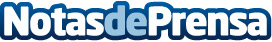 Las tendencias metálicas en los maquillajes navideños Academia Quesada se hace eco de la información aportada por la revista Pronto sobre las tendencias de maquillajes navideñosDatos de contacto:Academia Quesada954 63 42 81Nota de prensa publicada en: https://www.notasdeprensa.es/las-tendencias-metalicas-en-los-maquillajes Categorias: Moda Andalucia Consumo Belleza http://www.notasdeprensa.es